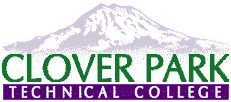 Clover Park Technical CollegeAll Hazard (Safety Committee) Meeting MinutesMeeting Date/Start and End Time: 2:00 pm – 2:16 pm (Estimate)April 26th, 2022Review of the Accidents/Incidents from the last month - only three3 Accidents-1. Employee fell when running and hit their head                      2. Eraser got stuck up a child’s nose	                      3. Client fainted during a service at building 8Everyone has recovered and are doing fine.   Incidents- noneNew ItemsGreg Doyon brought up about Lisa B. releasing the results of the safety survey results. Christian said we will talk more in depth about that in May when Lisa will be able to attend.Christian said we need building captains for the following buildings 2, 3, 10, 20, 21, 23, 25 and a 2nd for 31Christian asked Chris Ridler about any safety issues on campus-he stated the IUOE is doing OT to try to stay ahead of the groundsPearl DeSure asked Christian about doing a walk thru of the LRC to make sure she isn’t missing anythingCatherine Morris asked if all emergency phone don’t work, Christian replied only 2 don’t and they are marked, she then asked where are the (AED’s) building 8, 23 and Christian replied the patrol vehicleCatherine stated that she was trying to put a video together but didn’t see how to address mental health on the website along with seizure response, she wasn’t sure if she was looking in the right placeLast question was is there a plan in place to give the building captains a cell phone in case of emergencies. Christian replied that is Lisa B.’s area but you could use your personal phone of a blue towerReviews:	N/ANext meeting: May 24th 2022 at 2:00pmPrepared by: Chris RidlerChris Ridler Sheli Sledge Dean Massey Lauren Peterson Greg Doyon John Moyer  Catherine Morris        Donna McBride Christian Kroiss Pearl DeSure 